Dobro jutro!Najprej videokonferenca.Rešitev rebusa REGRAT. Ste ga kaj nabirali letos in jedli ali pa mogoče naredili sirup proti kašlju. Zelo je zdrav. Jaz ga še nobeno leto nisem toliko pojedla kot letos.Današnji rebus: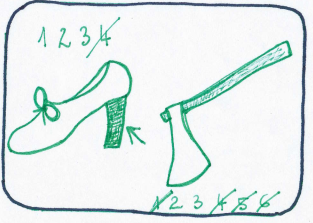 Zdaj pa na delo. Danes ni veliko navodil, dela je pa malo več za tiste, ki ste še za danes pustili petkove  naloge.SLJ  - Miha Mate: BABICA V SUPERGAHGotovo se spomnite iz pravljic čudežnih stvari  npr:mizica pogrni se, s katero je mogoče….mošnja cekinov, ki se nikoli…svinčnik, ki vse napiše...   Spomni se še kakšnega čudežnega predmetaKaj pa čudežno obuvalo, ki te ponese v širni svet…Preberi odlomek iz knjige Babica v supergah, ki si ga dobil pod navodili. Če ne razumeš kakšne besede ali besedne zveze koga vprašaj, da ti bo razložil.V zvezek napiši naslov BABICA V SUPERGAH in datum  ter odgovori na vprašanja:Kdaj se dogaja pravljica?Kje se pravljica dogaja?Kdo nastopa v pravljici?Kam sta Binč in Tinč povabila babico?Kako je babica premagovala pot?Kaj ji je hojo naredilo lažjo?Od ponujenih si izberi eno nalogo:Izberi enega izmed čudežnih predmetov in sestavi pravljico o tem, kako je nekoč pred davnimi časi….ali paSrečal si babičino čudežno supergo. Z njo bi rad naredil intervju. Kaj vse bi jo vprašal? Seznam vprašanj zapiši v zvezek. ( vsaj 6)MAT – videokonferenca ob 9.00  ( navodila za ocenjevanje)za delo glej petkova navodilaZa vajo pa reši še tole: 72481 : 22 =   -    + =72 :  c =        3 x a    DRU – glej petkova navodilaTako, za danes je to vse! Ne pozabi narediti kaj za svoje zdravje (sprehod, tek …)Pa še en vic :Žlička
Maja noče jesti. Njena mamica je že čisto obupana, zato jo pelje k zdravniku. Ta jo prijazno vpraša: »Maja, zakaj nočeš jesti, ko pa je tako dobro?«
Maja mu v solzah odgovori: »Če pa nimam žličke!« 